Sam Houston 7mo grado lista de útilesCada estudiante mantendría estos artículos con ellos:1 mochilla de malla.1 Binder con cierre (3 ring binder)1 paquete de divisores de cuaderno2 paquetes de papel de hojas tipo College Ruled1 bolsa de lapiz24 Lapices #2 regulares o mecanicos1 borrador grande color Rosado1 paquete de 24 de lapices de color surtidos1 paquete de 10 marcadores de color2(highlighters) marcador resaltador6 cuadernos6 barras de pegamento1 par de Tijerascada estudiante daría estos artículos al profesor apropiado y los dividiremos entre todas las clases:1 caja de Kleenex (100/2ply)- clase de ciencias1 paquete de papel para copia- clase de estudios sociales1 9x12 surtido de cartulina/papel de construcción-clase de matematicas1 rollo de toallas de papel- clase de lenguajeEstos artículos fueron especialmente solicitados por una materia específico y serán llevados a ese maestro:1 paquete (3x3) notas adhesivas - Clase de lectura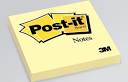 Paquete de Dry erase markers-Clase de matematicas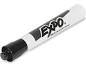 1 paquete (3x5) de 100  -Clase de ciencias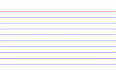 Si su hijo está en Artes y culturas:10 lápices extras y una goma extra al salir de clase en una bolsa de plástico reutilizable$10 cuota de arte1 paquete de barras de pegamentoSe recomienda traer un delantalSi su hijo está en cerámica y escultura:Toallitas humedas$10 cuota de arteSe recomienda traer un delantalSi su hijo está en Dibujo y Pintura:10 lápices extras y una goma extra al salir de clase en una bolsa de plástico reutilizable$10 cuota de arte$2 para comprar un cuaderno de Mrs. KirklandSe recomienda traer un delantal